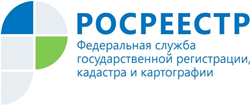 Управление Росреестра по Республике АдыгеяКак снять обременение с ипотечной квартиры?Управление Росреестра по Республике Адыгея  напоминает о необходимости снятия  обременения с недвижимого имущества после погашения ипотеки. Иначе запись об ипотеке будет числиться в Едином государственном реестре недвижимости (ЕГРН), что затруднит проведение сделок. Регистрационная запись об ипотеке погашается только органом регистрации прав – Росреестром.Процедура подачи заявления простая. В банке необходимо получить  закладную с отметкой о погашении кредита. Подать заявление о погашении обременения можно в электронной форме на официальном  сайте  Росреестра  (https://rosreestr.ru/) или в бумажном виде в офисе центра государственных услуг «Мои документы» (МФЦ).Государственная регистрация ипотеки, возникшей на основании закона, а также погашение регистрационной записи об ипотеке осуществляется органом регистрации бесплатно.Регистрационная запись об ипотеке погашается в течение трех рабочих дней с момента поступления заявления в орган регистрации прав. Аннулированная закладная передается ранее обязанному по ней лицу по его требованию.Напоминаем, что с помощью информационного сервиса сайта Росреестра, владелец недвижимости может самостоятельно уточнить, есть на объекте обременение или нет. Для этого необходимо воспользоваться разделом «Справочная информация по объектам в режиме online» на официальном  сайте  Росреестра (https://rosreestr.ru/)